Sprint Cup – Group 29 April 2017, 1200M Good to Firm, 1.08.46   (24.07   21.93   22.46)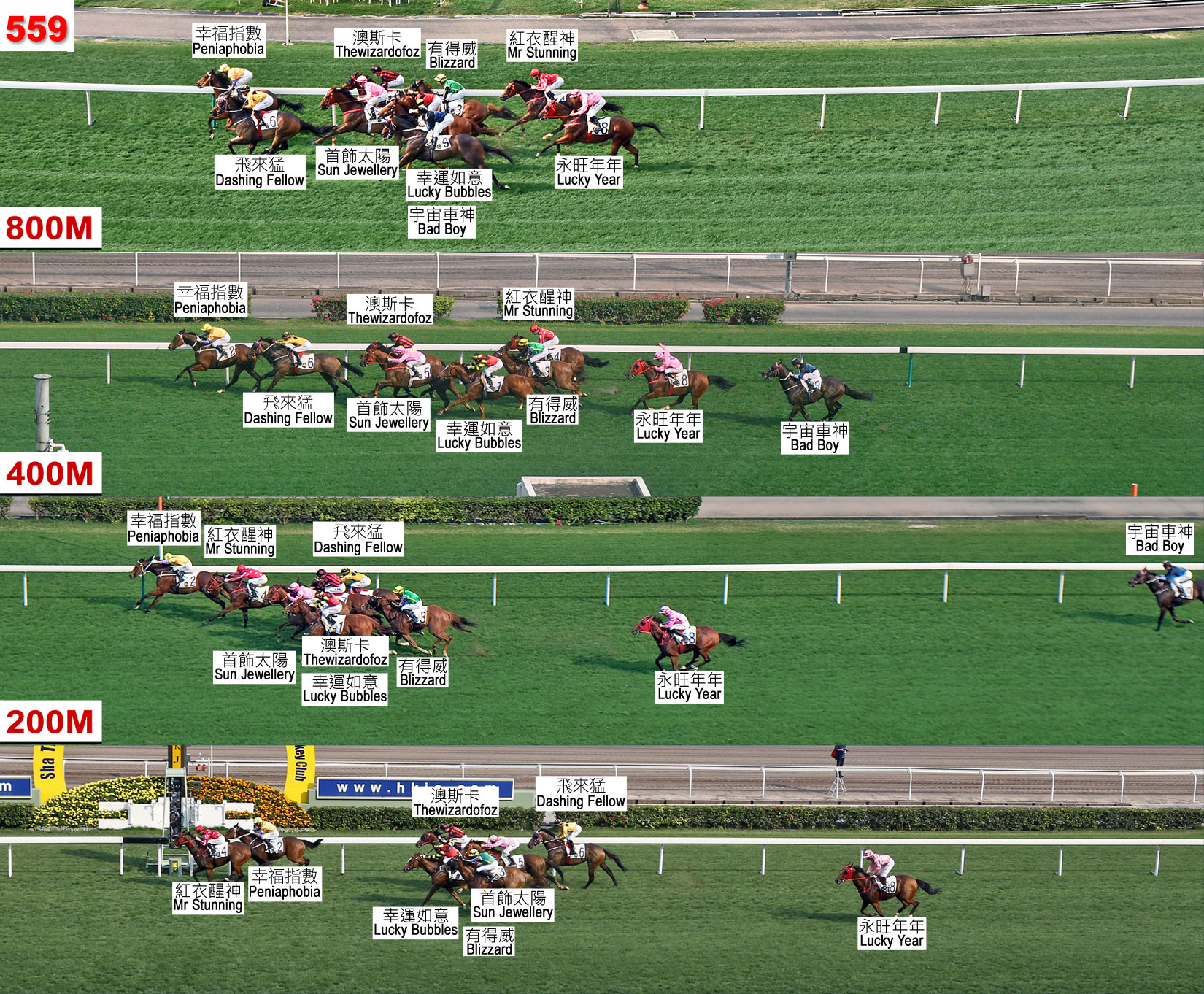 StarterHorseJockeyTrainerWeightDrawSectional TimeSectional TimeSectional TimeSectional TimePosition & Margin in runningPosition & Margin in runningPosition & Margin in runningWin OddsStarterHorseJockeyTrainerWeightDraw1200-800800- 400Last 400Finish800400FinishWin OddsCSMr StunningJ MoreiraJ Size123524.5122.0521.901.08.468 2-3/47 3-1/21 -3.4CSPeniaphobiaN CallanA S Cruz123224.0721.9322.561.08.561 1/21 3/42 1/27CSBlizzardN RawillerP F Yiu123324.3922.1322.381.08.906 26 3-1/44 2-3/4 (Pld 3rd)9.9CSThewizardofozC SchofieldJ Size123124.2722.0122.621.08.904 1-1/43 1-3/44 2-3/4 (Pld 3rd)18CSLucky BubblesB PrebbleK W Lui123624.3522.0922.421.08.865 1-3/45 2-3/43 2-1/2 (Pld 5th)1.8FCSSun JewelleryZ PurtonJ Size123424.2722.0522.661.08.983 1-1/44 26 3-1/428CSDashing FellowK TeetanJ Moore123724.1521.9723.021.09.142 1/22 3/47 4-1/460Lucky YearK C LeungC S Shum123824.5922.0922.941.09.629 3-1/48 4-1/48 7-1/470Bad BoyS ClippertonJ Moore123924.3922.4925.451.12.337 29 5-1/29 24-1/460